1ª momento (semana 31 de agosto a 04 de setembro)Dia 22 de agosto comemoramos o dia do folclore, por esse motivo a professora preparou pra vocês um vídeo contando uma lenda do nosso folclore. Esse vídeo será enviado pelo grupo do WhatsApp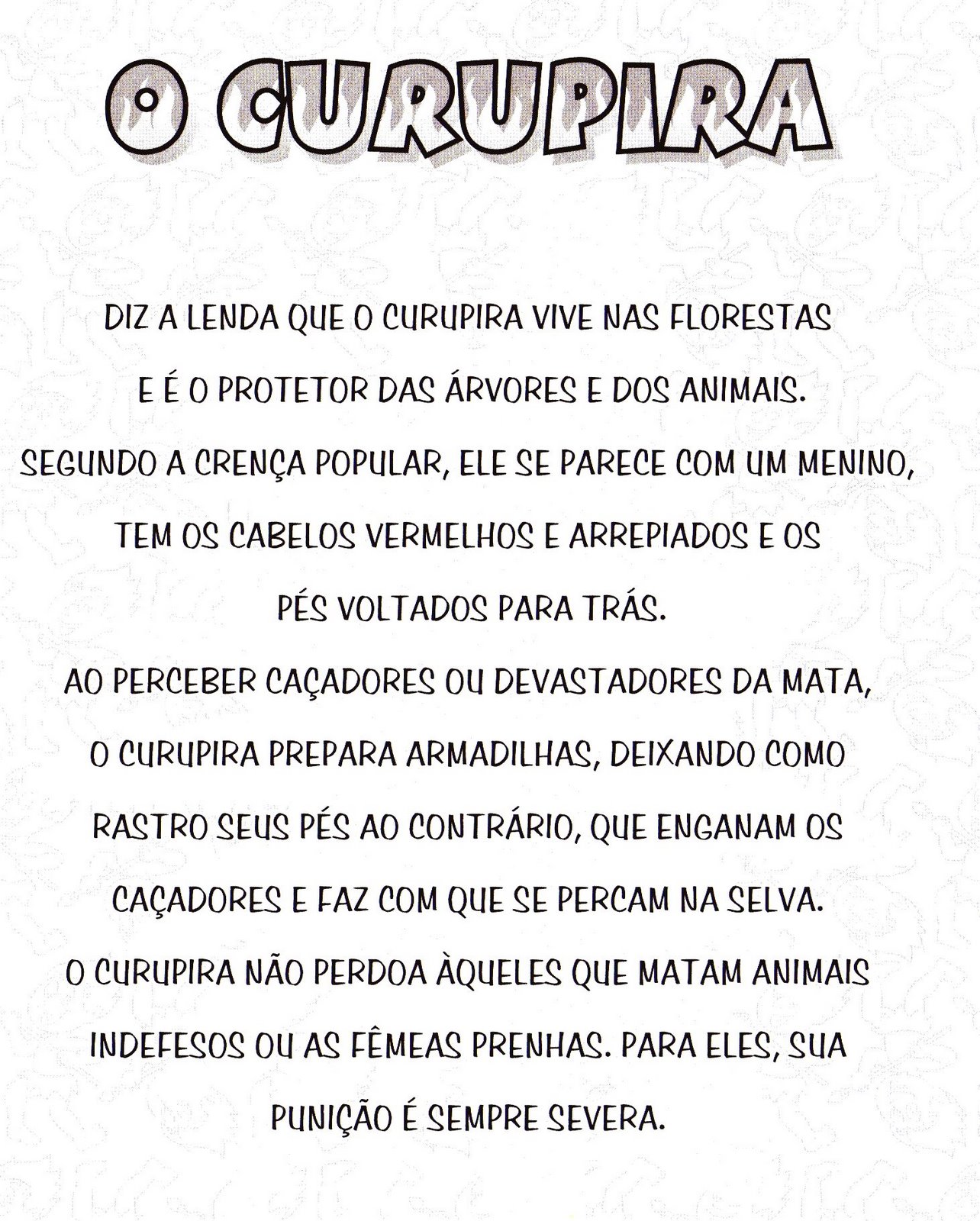 A atividade desta semana é fazer um acróstico com a palavra curupira, sejam criativos.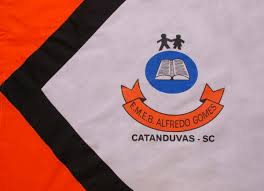 ESCOLA MUNICIPAL DE EDUCAÇÃO BÁSICA ALFREDO GOMES.DIRETORA: IVÂNIA NORA.ASSESSORA PEDAGÓGICA: SIMONE ANDRÉA CARL.ASSESSORA TÉCNICA ADM.: TANIA N. DE ÁVILA.PROFESSORA: LÍLIAN DE MORAIS DISCIPLINA: PROSEDICATANDUVAS – SCANO 2020 - TURMA: 2 ANO 